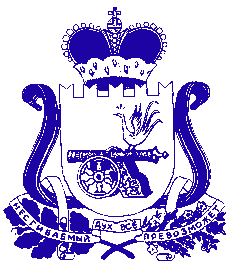 АДМИНИСТРАЦИЯ МУНИЦИПАЛЬНОГО ОБРАЗОВАНИЯ «КРАСНИНСКИЙ РАЙОН» СМОЛЕНСКОЙ ОБЛАСТИП О С Т А Н О В Л Е Н И Еот 24.12.2018 № 683О внесении изменений в Положениеоб отделе записи актов гражданского состояния Администрации муниципальногообразования «Краснинский район»Смоленской области	Руководствуясь Федеральным законом от 15.11.1997 года № 143-ФЗ «Об актах гражданского состояния», Администрация муниципального образования   «Краснинский  район» Смоленской области	постановляет:         Внести в Положение об отделе записи актов гражданского состояния Администрации муниципального образования «Краснинский район» Смоленской области, утвержденное постановлением Администрации муниципального образования   «Краснинский  район» Смоленской области от 19.06.2015 года № 290 «Об утверждении Положения  об отделе записи актов гражданского состояния Администрации муниципального образования «Краснинский район»  Смоленской области» (в редакции постановления Администрации муниципального образования   «Краснинский  район» Смоленской области от 12.07.2017 года № 393)  следующие изменения:- пункт 1.2 изложить в новой редакции: «1.2. Отдел ЗАГС в своей деятельности руководствуется Конституцией Российской Федерации, федеральным законодательством, указами и распоряжениями Президента Российской Федерации, постановлениями и распоряжениями Правительства Российской Федерации, Административным регламентом предоставления государственной услуги  по государственной регистрации актов гражданского состояния органами, осуществляющими государственную регистрацию актов гражданского состояния на территории Российской Федерации и другими нормативными правовыми актами Министерства юстиции Российской Федерации, Уставом Смоленской области, областным законодательством, указами и распоряжениями Губернатора Смоленской области, постановлениями и распоряжениями Администрации Смоленской области, Уставом муниципального образования «Краснинский район» Смоленской области, муниципальными правовыми актами, а также настоящим Положением.»;- пункт 2.2 изложить в новой редакции: «2.2.  Создание архива, систематизация, обработка, учет, ведение и хранение книг государственной регистрации актов гражданского состояния (актовых книг), собранных из первых экземпляров записей актов гражданского состояния до 01.10.2018 года и записей актов гражданского состояния, составленных на бумажных носителях после 01.10.2018 года и в электронном виде на территории муниципального образования «Краснинский район » Смоленской области.»;- пункт 3.3 изложить в новой редакции:«3.3. Вносит исправления и изменения в первые экземпляры  записей актов гражданского состояния, составленные  до 01.10.2018 года и записи актов гражданского состояния, составленные на бумажных носителях после 01.10.2018 года и в электронном виде.»;- пункты 3.5 – 3.6 изложить в новой редакции:«3.5. Ведение книг государственной регистрации актов гражданского состояния (актовых книг) (далее – актовые книги),   собранных из первых экземпляров записей актов гражданского состояния  до 01.10.2018 года и записей актов гражданского состояния, собранных на бумажных носителях после  01.10.2018 года и в электронном виде.3.6. Хранение актовых книг, собранных из первых экземпляров записей актов гражданского состояния  до 01.10.2018 года и записей актов гражданского состояния, собранных на бумажных носителях  после  01.10.2018 года.»;.- пункт 4.3 изложить в новой редакции:«4.3 Предоставлять сведения,   содержащиеся в Едином государственном реестре записей актов гражданского состояния, в соответствии со ст. 13.2. Федерального закона «Об актах гражданского состояния в порядке, установленном нормативными правовыми актами Российской Федерации.»;- пункты 4.9, 4.10 признать утратившими силу.Глава муниципального образования«Краснинский район»Смоленской области                                                                            С.В. Архипенков